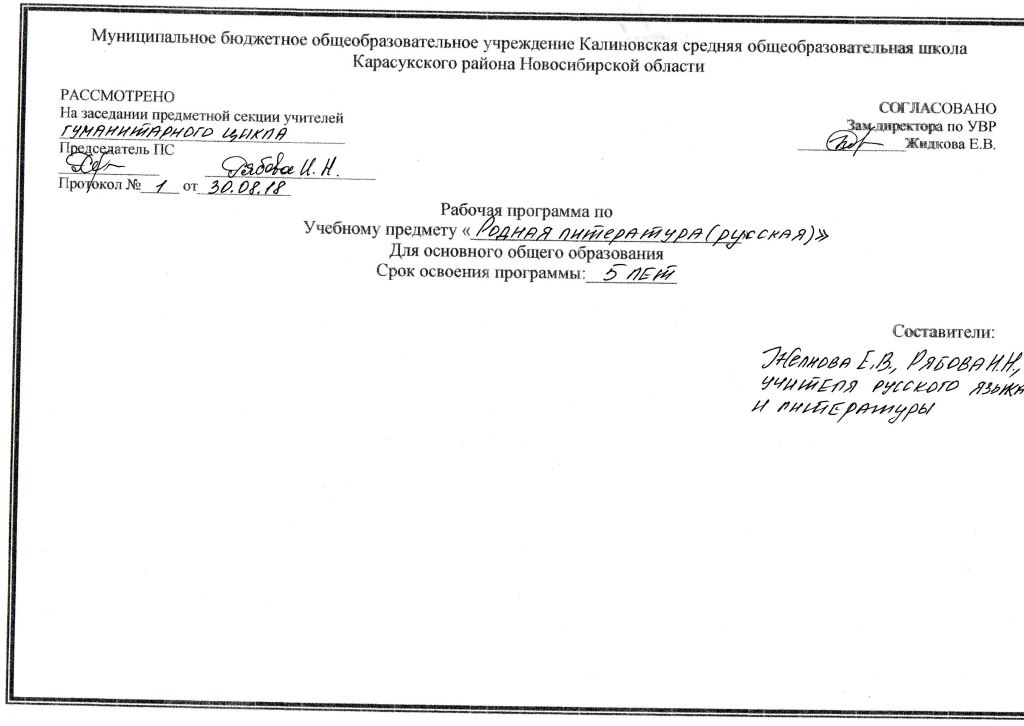 Планируемые результаты освоения учебного предмета  5 класс Личностными результатами изучения предмета родная (русская) литература являются следующие умения и качества:  -чувство прекрасного – умение чувствовать красоту и выразительность русской речи, стремиться к совершенствованию собственной речи;  любовь и уважение к Отечеству, к родной республике, его языку, культуре, а так же любовь и уважение к России, ее языку и культуре;  устойчивый познавательный интерес к чтению, к ведению диалога с автором текста; потребность в чтении; осознание и освоение литературы как части общекультурного наследия России, общенационального и общемирового культурного наследия;  ориентация в системе моральных норм и ценностей, их присвоение;  знание о своей этнической принадлежности, освоение национальных ценностей, традиций культуры; эмоционально положительное принятие своей этнической идентичности; уважение и принятие других народов России и мира, межэтническая толерантность;  - потребность в самовыражении через слово;  устойчивый и познавательный интерес, потребность в чтении.  Средством достижения этих результатов служат тексты учебников, вопросы и задания к ним, проблемно-диалогическая технология, технология продуктивного чтения.  Метапредметными результатами изучения курса родная (русская) литература является формирование универсальных учебных действий (УУД).  Регулятивные УУД:  формулировать в сотрудничестве с учителем проблему и цели урока; способствовать к целеполаганию, включая постановку новых целей;  анализировать в обсуждении с учителем условия и пути достижения цели;  -совместно с учителем составлять план решения учебной проблемы;  работать по плану, сверяя свои действия с целью, прогнозировать, корректировать свою деятельность под руководством учителя;  в диалоге с учителем вырабатывать критерии оценки и определять степень успешности своей работы и работы других в соответствии с этими критериями.  Средством формирования регулятивных УУД служат технология продуктивного чтения и технология оценивания образовательных достижений.  Познавательные УУД:  учиться вычитывать все виды текстовой информации: фактуальную, подтекстовую, концептуальную; адекватно понимать основную и дополнительную информацию текста, воспринятого на слух;  - пользоваться разными видами чтения: изучающим, просмотровым, ознакомительным;  извлекать информацию (в сотрудничестве и при поддержке учителя), представленную в разных формах (сплошной текст; несплошной текст – иллюстрация, таблица, схема);  -владеть различными видами аудирования (выборочным, ознакомительным, детальным); перерабатывать в сотрудничестве с учителем и преобразовывать информацию из одной формы в другую (переводить сплошной тест в план, таблицу, схему и наоборот: по плану, по схеме, по таблице составлять сплошной ) текст;  -излагать содержание прочитанного (прослушанного) текста подробно, сжато, выборочно;  -пользоваться словарями, справочниками;  -осуществлять анализ и синтез;  -устанавливать причинно-следственные связи;  -строить рассуждения.  Средством развития познавательных УУД служат тексты учебника и его методический аппарат; технология продуктивного чтения.  Коммуникативные УУД:  Учитывать разные мнения и стремиться к координации различных позиций в сотрудничестве (при поддержке направляющей роли учителя);  Уметь формулировать собственное мнение и позицию, аргументировать ее и координировать ее с позициями партнеров в сотрудничестве при выработке общего решения в совместной деятельности и при поддержке учителя;  - уметь устанавливать и сравнивать разные точки зрения прежде, чем принимать решения и делать выборы;  уметь договариваться и приходить к общему решению в совместной деятельности , в том числе в ситуации столкновения интересов;  уметь задавать вопросы, необходимые для организации собственной деятельности и сотрудничества с партнером при непосредственной методической поддержке учителя;  уметь осуществлять взаимный контроль и оказывать в сотрудничестве необходимую взаимопомощь (в том числе и помощь учителя);  осознать важность коммуникативных умений в жизни человека;  оформлять свои мысли в устной и письменной форме с учетом речевой ситуации, создавать тексты различного типа, стиля, жанра;  адекватно использовать речевые средства для решения различных коммуникативных задач; владеть монологической и диалогической формами речи, различными видами монолога и диалога;  высказывать и обосновывать свою точку зрения (при методической поддержке учителя); слушать и слышать других, пытаться принимать иную точку зрения, быть готовым корректировать свою точку зрения;  выступать перед аудиторией сверстников с сообщениями;  -договариваться и приходить к общему решению в совместной деятельности;  -задавать вопросы.  Все виды личностных и метапредметных УУД развиваются на протяжении обучения ребенка с 5-7 классы. Приращением в данных действиях становится глубина внутреннего осознания значимости данных действий и степень самостоятельности их применения. Предметными результатами изучения курса родная (русская) литература является сформированность следующих умении:  На необходимом (базовом) уровне:  осознано воспринимать и понимать фольклорный текст; различать фольклорные и литературные произведения, обращаться к пословицам, поговоркам, фольклорным образам в различных ситуациях речевого общения, сопоставлять фольклорную сказку и ее интерпретацию средствами других искусств (иллюстрация, мультипликация, художественный фильм);  выделять нравственную проблематику фольклорных текстов как основу для развития представлений о нравственном идеале народа, для формирования представлений о русском национальном характере;  видеть черты русского национального характера в героях русских сказок и былин, видеть черты национального характера других народов в героях народного эпоса;  выбирать фольклорные произведения для самостоятельного чтения;  -использовать малые фольклорные жанры в своих устных и письменных высказываниях; -выразительно читать сказки и былины, соблюдая соответствующую интонацию «устного высказывания»;  пересказывать сказки, используя в своей речи художественные приемы, характерные для народных сказок;  выявлять в сказках характерные художественные приемы и на этой основе определять жанровую разновидность сказки, отличать литературную сказку от фольклорной;  осознанно воспринимать художественное произведение в единстве формы и содержания;  адекватно понимать художественный текст и давать его смысловой анализ, интерпретировать прочитанное, отбирать произведения для чтения;  воспринимать художественный текст как произведение искусства;  определять для себя цели чтения художественной литературы, выбирать произведения для самостоятельного чтения;  - выявлять и интерпретировать авторскую позицию, определять свое отношение к ней, и на этой основе формировать собственные ценностные ориентации;  определять актуальность произведений для чтения разных поколений и вступать в диалог с другими читателями;  - создавать собственный текст аналитического и интерпретирующего характера в различных форматах;  сопоставлять произведение словесного искусства и его воплощение в других искусств.Планируемые результаты освоения учебного предмета  в 6 классеЛичностными результатами изучения предмета родная (русская) литература являются следующие умения и качества:  -чувство прекрасного – умение чувствовать красоту и выразительность русской речи, стремиться к совершенствованию собственной речи;  любовь и уважение к Отечеству, к родной республике, его языку, культуре, а так же любовь и уважение к России, ее языку и культуре;  устойчивый познавательный интерес к чтению, к ведению диалога с автором текста; потребность в чтении; осознание и освоение литературы как части общекультурного наследия России, общенационального и общемирового культурного наследия;  ориентация в системе моральных норм и ценностей, их присвоение;  знание о своей этнической принадлежности, освоение национальных ценностей, традиций культуры; эмоционально положительное принятие своей этнической идентичности; уважение и принятие других народов России и мира, межэтническая толерантность;  - потребность в самовыражении через слово;  устойчивый и познавательный интерес, потребность в чтении.  Средством достижения этих результатов служат тексты учебников, вопросы и задания к ним, проблемно-диалогическая технология, технология продуктивного чтения.  Метапредметными результатами изучения курса родная (русская) литература является формирование универсальных учебных действий (УУД).  Регулятивные УУД:  формулировать в сотрудничестве с учителем проблему и цели урока; способствовать к целеполаганию, включая постановку новых целей;  анализировать в обсуждении с учителем условия и пути достижения цели;  -совместно с учителем составлять план решения учебной проблемы;  работать по плану, сверяя свои действия с целью, прогнозировать, корректировать свою деятельность под руководством учителя;  в диалоге с учителем вырабатывать критерии оценки и определять степень успешности своей работы и работы других в соответствии с этими критериями.  Средством формирования регулятивных УУД служат технология продуктивного чтения и технология оценивания образовательных достижений.  Познавательные УУД:  учиться вычитывать все виды текстовой информации: фактуальную, подтекстовую, концептуальную; адекватно понимать основную и дополнительную информацию текста, воспринятого на слух;  - пользоваться разными видами чтения: изучающим, просмотровым, ознакомительным;  извлекать информацию (в сотрудничестве и при поддержке учителя), представленную в разных формах (сплошной текст; несплошной текст – иллюстрация, таблица, схема);  -владеть различными видами аудирования (выборочным, ознакомительным, детальным); перерабатывать в сотрудничестве с учителем и преобразовывать информацию из одной формы в другую (переводить сплошной тест в план, таблицу, схему и наоборот: по плану, по схеме, по таблице составлять сплошной ) текст;  -излагать содержание прочитанного (прослушанного) текста подробно, сжато, выборочно;  -пользоваться словарями, справочниками;  -осуществлять анализ и синтез;  -устанавливать причинно-следственные связи;  -строить рассуждения.  Средством развития познавательных УУД служат тексты учебника и его методический аппарат; технология продуктивного чтения.  Коммуникативные УУД:  Учитывать разные мнения и стремиться к координации различных позиций в сотрудничестве (при поддержке направляющей роли учителя);  Уметь формулировать собственное мнение и позицию, аргументировать ее и координировать ее с позициями партнеров в сотрудничестве при выработке общего решения в совместной деятельности и при поддержке учителя;  - уметь устанавливать и сравнивать разные точки зрения прежде, чем принимать решения и делать выборы;  уметь договариваться и приходить к общему решению в совместной деятельности , в том числе в ситуации столкновения интересов;  уметь задавать вопросы, необходимые для организации собственной деятельности и сотрудничества с партнером при непосредственной методической поддержке учителя;  уметь осуществлять взаимный контроль и оказывать в сотрудничестве необходимую взаимопомощь (в том числе и помощь учителя);  осознать важность коммуникативных умений в жизни человека;  оформлять свои мысли в устной и письменной форме с учетом речевой ситуации, создавать тексты различного типа, стиля, жанра;  адекватно использовать речевые средства для решения различных коммуникативных задач; владеть монологической и диалогической формами речи, различными видами монолога и диалога;  высказывать и обосновывать свою точку зрения (при методической поддержке учителя); слушать и слышать других, пытаться принимать иную точку зрения, быть готовым корректировать свою точку зрения;  выступать перед аудиторией сверстников с сообщениями;  -договариваться и приходить к общему решению в совместной деятельности;  -задавать вопросы.  Все виды личностных и метапредметных УУД развиваются на протяжении обучения ребенка с 5-7 классы. Приращением в данных действиях становится глубина внутреннего осознания значимости данных действий и степень самостоятельности их применения. Предметными результатами изучения курса родная (русская) литература является сформированность следующих умении:  На необходимом (базовом) уровне:  осознано воспринимать и понимать фольклорный текст; различать фольклорные и литературные произведения, обращаться к пословицам, поговоркам, фольклорным образам в различных ситуациях речевого общения, сопоставлять фольклорную сказку и ее интерпретацию средствами других искусств (иллюстрация, мультипликация, художественный фильм);  выделять нравственную проблематику фольклорных текстов как основу для развития представлений о нравственном идеале народа, для формирования представлений о русском национальном характере;  видеть черты русского национального характера в героях русских сказок и былин, видеть черты национального характера других народов в героях народного эпоса;  выбирать фольклорные произведения для самостоятельного чтения;  -использовать малые фольклорные жанры в своих устных и письменных высказываниях; -выразительно читать сказки и былины, соблюдая соответствующую интонацию «устного высказывания»;  пересказывать сказки, используя в своей речи художественные приемы, характерные для народных сказок;  выявлять в сказках характерные художественные приемы и на этой основе определять жанровую разновидность сказки, отличать литературную сказку от фольклорной;  осознанно воспринимать художественное произведение в единстве формы и содержания;  адекватно понимать художественный текст и давать его смысловой анализ, интерпретировать прочитанное, отбирать произведения для чтения;  воспринимать художественный текст как произведение искусства;  определять для себя цели чтения художественной литературы, выбирать произведения для самостоятельного чтения;  - выявлять и интерпретировать авторскую позицию, определять свое отношение к ней, и на этой основе формировать собственные ценностные ориентации;  определять актуальность произведений для чтения разных поколений и вступать в диалог с другими читателями;  - создавать собственный текст аналитического и интерпретирующего характера в различных форматах;  сопоставлять произведение словесного искусства и его воплощение в других искусствах. Планируемые результаты освоения учебного предмета в 7 классе    Личностные результаты: понимание русской литературы как одной из основных национально-культурных ценностей русского народа,  осознание эстетической ценности русской литературы; уважительное отношение к родной литературе, стремление к речевому самосовершенствованию; расширение объема словарного запаса и усвоенных грамматических средств для свободного выражения мыслей и чувств в процессе речевого общения; способность к самооценке на основе наблюдения за собственной речью; формирование общей культуры и мировоззрения, соответствующего практике сегодняшнего дня;    совершенствование духовно-нравственных качеств личности; Метапредметные результаты расширяют сферу практического применения сведений и навыков, сопутствующих изучению словесности. Они включают: 1) владение всеми видами речевой деятельности: аудирование и чтение: адекватное 	понимание 	информации 	устного 	и 	письменного 	сообщения (коммуникативной установки, темы текста, основной мысли; основной и дополнительной информации); владение разными видами чтения (поисковым, просмотровым, ознакомительным, изучающим) текстов разных стилей и жанров; адекватное восприятие на слух текстов разных стилей и жанров; владение разными видами аудирования (выборочным, ознакомительным, детальным); способность извлекать информацию из различных источников, включая средства массовой информации, компакт-диски учебного назначения, интернет-ресурсы; свободно пользоваться словарями различных типов, справочной литературой, в том числе и на электронных носителях; овладение приемами отбора и систематизации материала на определенную тему; умение вести самостоятельный поиск информации; способность к преобразованию, сохранению и передаче информации, полученной в результате чтения или аудирования; умение сопоставлять и сравнивать речевые высказывания с точки зрения их содержания, стилистических особенностей и использованных языковых средств; говорение и письмо: способность определять цели предстоящей учебной деятельности (индивидуальной и коллективной), последовательность действий; оценивать достигнутые результаты и адекватно формулировать их в устной и письменной форме; умение воспроизводить прослушанный или прочитанный текст с заданной степенью свернутости (план, пересказ, конспект, аннотация); умение создавать устные и письменные тексты разных типов, стилей речи и жанров с учетом замысла, адресата и ситуации общения; способность свободно, правильно излагать свои мысли в устной и письменной форме, соблюдать нормы построения текста (логичность, последовательность, связность, соответствие теме и др.), - -- адекватно выражать свое отношение к фактам и явлениям окружающей действительности, к прочитанному, услышанному, увиденному; владение различными видами монолога (повествование, описание, рассуждение; сочетание разных видов монолога) и диалога (этикетный, диалог-расспрос, диалог- побуждение, диалог — обмен мнениями и др.; сочетание разных видов диалога); соблюдение в практике речевого общения основных орфоэпических, лексических, грамматических, стилистических норм современного русского литературного языка; соблюдение основных правил орфографии и пунктуации в процессе письменного общения; способность участвовать в речевом общении, соблюдая нормы речевого этикета; адекватно использовать жесты, мимику в процессе речевого общения; способность осуществлять речевой самоконтроль в процессе учебной деятельности и в повседневной практике речевого общения; способность оценивать свою речь с точки зрения ее содержания, языкового оформления; умение находить грамматические и речевые ошибки, недочеты, исправлять их; совершенствовать и редактировать собственные тексты; умение выступать перед аудиторией сверстников с небольшими сообщениями, докладом, рефератом; участие в спорах, обсуждениях актуальных тем с использованием различных средств аргументации; применение приобретенных знаний, умений и навыков в повседневной жизни; способность использовать родной язык как средство получения знаний по другим учебным предметам; применение полученных знаний, умений и навыков анализа языковых явлений на межпредметном уровне (на уроках иностранного языка, литературы и др.); коммуникативно целесообразное взаимодействие с окружающими людьми в процессе речевого общения, совместного выполнения какого-либо задания, участия в спорах, обсуждениях актуальных тем; овладение национально-культурными нормами речевого поведения в различных ситуациях формального и неформального межличностного и межкультурного общения. Предметные результаты изучения словесности предполагают: представление о роли русской литературы как национальной литературы русского народа; понимание места русского языка и литературы в системе гуманитарных наук и его роли в образовании в целом; освоение базовых понятий литературоведения; осознание эстетической функции родного языка, способность оценивать эстетическую сторону речевого высказывания при анализе текстов художественной литературы; 5) овладение процедурами смыслового и эстетического анализа текста на основе понимания принципиальных отличий литературного художественного текста от научного, делового, публицистического и т. п., формирование умений воспринимать, анализировать, критически оценивать и интерпретировать прочитанное, осознавать художественную картину жизни, отраженную в литературном произведении, на уровне не только эмоционального восприятия, но и интеллектуального осмысления.      Формирование универсальных учебных действий. Регулятивные УУД: 1. Умение самостоятельно определять цели обучения, ставить и формулировать новые задачи в учебе и познавательной деятельности, развивать мотивы и интересы своей познавательной деятельности. Обучающийся сможет: – самостоятельно формулировать тему и цели занятия; составлять план решения проблемы совместно с учителем;  работать по плану, сверяя свои действия с целью, корректировать свою деятельность.  Ученик получит возможность научиться:  в диалоге с учителем вырабатывать критерии оценки и определять степень успешности  своей работы и работы других в соответствии с этими критериями.     Познавательные УУД: Ученик научится:  вычитывать  все  виды  текстовой  информации:  фактуальную,  подтекстовую,  концептуальную;  пользоваться разными видами чтения: изучающим, просмотровым, ознакомительным;  –  извлекать  информацию,  представленную  в  разных  формах  (сплошной  текст;  иллюстрация, таблица, схема);  перерабатывать и преобразовывать информацию из одной формы в другую (составлять  план, таблицу, схему).  Ученик получит возможность научиться:  пользоваться словарями, справочниками;  устанавливать  простейшие причинно-следственные связи;  – строить рассуждения по плану      Коммуникативные УУД: Ученик научится:  - оформлять свои мысли в устной и письменной форме с учѐтом речевой ситуации;  – адекватно использовать речевые средства для решения различных коммуникативных  задач;  владеть  средствами  художественной  изобразительности,  правильно  употреблять  имена существительные, прилагательные ,глаголы в речи  – высказывать и обосновывать свою точку зрения.  Ученик получит возможность научиться:  – слушать и слышать других, пытаться принимать иную точку зрения;  – договариваться и приходить к общему решению в совместной деятельности;  – задавать вопросы.    Предметные результаты:  Ученик научится:  -употреблять языковые средства, стилистическую окраску слов и предложений;  -употреблять стилистические средства лексики и грамматики в разговорном языке и в  художественных произведениях;  -научится работать со словарями, различать слова по их стилистической окраске;  -понимать роль общеупотребительных слов, областных, специальных и заимствованных  слов в произведениях словесности;   -выразительно читать тексты с различной стилистической и эмоциональной окраской;  -выбирать стилистические средства языка в собственных высказываниях в соответствии с  условиями и поставленной целью;  -научится применять средства художественной изобразительности;  -употреблять средства художественной изобразительности в произведениях словесности;  -находить  в тексте средства художественной изобразительности и понимать их значении;  -применять средства художественной изобразительности в собственных высказываниях;  -научится отличать эпическое произведение от лирического и драматического;   -понимать значения повествования, описания, рассуждения, диалога и монолога в  эпическом произведении для изображения характера героя и передачи авторского  отношения к герою;   -сочинять рассказы по собственным впечатлениям, использовать в нем повествования,  описания, рассуждения, диалога и монолога;  -научится определять ритм и стих как средство выражения мысли и чувства в лирическом  произведении;  -умению отличить лирическое произведение от эпического и драматического,  различению размеров стихов, пониманию выразительного значения ритма, рифмы и  аллитерации, выразительному чтению лирического произведения;  -научится определять языковые средства изображения характеров в драматическом  произведении, роли диалога и монолога в тексте; -умению отличить драматическое произведение от эпического и лирического, пониманию  роли авторской ремарки, реплик героев в диалоге, монологов героев.   Ученик получит возможность научиться:  подготовить сообщение, доклад, на литературную тему, рассказ на основе прочитанного-  свободно владеть монологической и диалогическом речью в объеме изучаемых в этом  классе  произведений (в процессе беседы, интервью, сообщения, доклада и пр.);  - свободно  владеть  письменной  речью  в  объеме  курса литературы,  изучаемого  школьниками в 7-ом  классе;  совершенствовать духовно-нравственные качества личности, развивать чувства любви к  многонациональному  Отечеству,  уважительного  отношения  к  русской  литературе,  к  культурам других народов;   использовать  для  решения  познавательных  и  коммуникативных  задач  различных  источников информации (словари, энциклопедии, интернет-ресурсы и др.);  анализировать литературное произведение: определять его принадлежность к одному из  литературных родов и жанров, определять средства художественной выразительности.   - употреблять стилистические средства лексики и грамматики в разговорном языке и в  художественных произведениях. Планируемые результаты освоения учебного предмета   в 8 классе:Личностные результаты освоения программы:1. Российская гражданская идентичность (патриотизм, уважение к Отечеству, к прошлому и настоящему многонационального народа России,  чувство ответственности и долга перед Родиной, идентификация себя в качестве гражданина России, субъективная значимость использования русского языка и языков народов России, осознание и ощущение личностной сопричастности судьбе российского народа).Осознание этнической принадлежности, знание истории, языка, культуры своего народа, своего края, основ культурного наследия народов России и человечества (идентичность человека с российской многонациональной культурой, сопричастность истории народов и государств, находившихся на территории современной России);Осознанное, уважительное и доброжелательное отношение к истории, культуре, традициям, языкам, ценностям народов России и народов мира.2. Готовность и способность обучающихся к саморазвитию и самообразованию на основе мотивации к обучению и познанию;3. Понимание  родного языка родной литературы как одной из основных национально-культурных ценностей русского народа, определяющей роли родного языка в развитии интеллектуальных, творческих способностей и моральных качеств личности, его значения в процессе получения школьного образования; анализ общих сведений о лингвистике как науке и ученых-русистах; об основных нормах русского литературного языка; способность обогащать свой словарный запас; формировать навыки анализа и оценки языковых явлений и фактов; умение пользоваться различными лингвистическими словарями.4.Осознание эстетической ценности  русского языка; уважительное отношение к родному языку, гордость за него; потребность сохранить чистоту русского языка как явления национальной культуры; стремление к речевому самосовершенствованию.5.Получение достаточного объема словарного запаса и усвоенных грамматических средств для свободного выражения мыслей и чувств в процессе речевого общения; способность к самооценке на основе наблюдения за собственной и чужой речью.6. Формирование нравственных чувств и нравственного поведения, осознанного и ответственного отношения к собственным поступкам (способность к нравственному самосовершенствованию; уважительное отношение к религиозным чувствам, взглядам людей или их отсутствию; знание основных норм морали, нравственных, духовных идеалов, хранимых в культурных традициях народов России, готовность на их основе к сознательному самоограничению в поступках, поведении). Сформированность ответственного отношения к учению; уважительного отношения к труду. Осознание значения семьи в жизни человека и общества, принятие ценности семейной жизни, уважительное и заботливое отношение к членам своей семьи.7. Осознанное, уважительное и доброжелательное отношение к другому человеку, его мнению, мировоззрению, культуре, языку, вере, гражданской позиции. Готовность и способность вести диалог с другими людьми и достигать в нем взаимопонимания.8. Освоенность социальных норм, правил поведения, ролей и форм социальной жизни в группах и сообществах ( интериоризация ценностей созидательного отношения к окружающей действительности, ценностей социального творчества, ценности продуктивной организации совместной деятельности, самореализации в группе и организации, ценности «другого» как равноправного партнера, формирование компетенций анализа, проектирования, организации деятельности, рефлексии изменений, способов взаимовыгодного сотрудничества, способов реализации собственного лидерского потенциала).9. Сформированность ценности здорового и безопасного образа жизни.10. Развитость эстетического сознания через освоение художественного наследия народов России и мира, творческой деятельности эстетического характера (способность понимать художественные, научные и публицистические тексты, отражающие разные этнокультурные традиции; эстетическое, эмоционально-ценностное видение окружающего мира; способность к эмоционально-ценностному освоению мира, самовыражению и ориентации в художественном и нравственном пространстве культуры; уважение к истории культуры своего Отечества, выраженной в том числе в понимании красоты человека.11. Сформированность основ экологической культуры.Метапредметные результатыРегулятивные УУДУмение самостоятельно определять цели обучения, ставить и формулировать новые задачи в учебе и познавательной деятельности, развивать мотивы и интересы своей познавательной деятельности. Умение самостоятельно планировать пути достижения целей, в том числе альтернативные, осознанно выбирать наиболее эффективные способы решения учебных и познавательных задач. 3. Умение соотносить свои действия с планируемыми результатами, осуществлять контроль своей деятельности в процессе достижения результата, определять способы действий в рамках предложенных условий и требований, корректировать свои действия в соответствии с изменяющейся ситуацией.;4. Умение оценивать правильность выполнения учебной задачи, собственные возможности ее решения. Владение основами самоконтроля, самооценки, принятия решений и осуществления осознанного выбора в учебной и познавательной деятельности.Познавательные УУД1.Умение определять понятия, создавать обобщения, устанавливать аналогии, классифицировать, самостоятельно выбирать основания и критерии для классификации, устанавливать причинно-следственные связи, строить логическое рассуждение, умозаключение (индуктивное, дедуктивное, по аналогии) и делать выводы.Обучающийся сможет:-подбирать слова, соподчиненные ключевому слову, определяющие его признаки и свойства;выстраивать логическую цепочку, состоящую из ключевого слова и соподчиненных ему слов;выделять общий признак двух или нескольких предметов или явлений и объяснять их сходство;объединять предметы и явления в группы по определенным признакам, сравнивать, классифицировать и обобщать факты и явления;выделять явление из общего ряда других явлений;определять обстоятельства, которые предшествовали возникновению связи между явлениями, из этих обстоятельств выделять определяющие, способные быть причиной данного явления, выявлять причины и следствия явлений;строить рассуждение от общих закономерностей к частным явлениям и от частных явлений к общим закономерностям;строить рассуждение на основе сравнения предметов и явлений, выделяя при этом общие признаки;излагать полученную информацию;подтверждать вывод собственной аргументацией или самостоятельно полученными данными.2.Смысловое чтение. Обучающийся сможет:находить в тексте требуемую информацию (в соответствии с целями своей деятельности);ориентироваться в содержании текста, понимать целостный смысл текста, структурировать текст;устанавливать взаимосвязь описанных в тексте событий, явлений, процессов;определять идею текста;преобразовывать текст;оценивать содержание и форму текста.3.Формирование и развитие экологического мышления, умение применять его в познавательной, коммуникативной, социальной практике и профессиональной ориентации. Обучающийся сможет:выражать свое отношение к природе через рисунки, сочинения, проектные работы.4. Развитие мотивации к овладению культурой активного использования словарей и других поисковых систем. Обучающийся сможет:определять необходимые ключевые поисковые слова и запросы;осуществлять взаимодействие с электронными поисковыми системами, словарями;формировать множественную выборку из поисковых источников для объективизации результатов поиска.Коммуникативные УУД1.Умение организовывать учебное сотрудничество и совместную деятельность с учителем; работать индивидуально и в группе: находить общее решение и разрешать конфликты на основе согласования позиций и учета интересов; формулировать, аргументировать и отстаивать свое мнение.Обучающийся сможет:играть определенную роль в совместной деятельности;принимать позицию собеседника,  понимая позицию другого, различать в его речи: мнение (точку зрения), доказательство (аргументы), гипотезы;организовывать учебное взаимодействие в группе (определять общие цели, распределять роли, договариваться друг с другом);устранять в рамках диалога разрывы в коммуникации, обусловленные непониманием и неприятием со стороны собеседника задачи, формы или содержания диалога.2.Умение осознанно использовать речевые средства в соответствии с задачей коммуникации для выражения своих чувств, мыслей и потребностей для планирования и регуляции своей деятельности; владение устной и письменной речью, монологической контекстной речью. Обучающийся сможет:отбирать и использовать речевые средства в процессе коммуникации с другими людьми (диалог в паре, в малой группе);представлять в устной или письменной форме развернутый план собственной деятельности;соблюдать нормы публичной речи, регламент в монологе и дискуссии в соответствии с коммуникативной задачей;принимать решение в ходе диалога и согласовывать его с собеседником;создавать письменные оригинальные тексты с использованием необходимых речевых средств;использовать вербальные и невербальные средства или наглядные материалы, подготовленные  под руководством учителя;делать оценочный вывод о достижении цели коммуникации непосредственно после завершения коммуникативного контакта и обосновывать его.3.Формирование и развитие компетентности в области использования информационно-коммуникационных технологий (далее – ИКТ). Обучающийся сможет:целенаправленно искать и использовать информационные ресурсы, необходимые для решения учебных и практических задач с помощью средств ИКТ;выбирать, строить и использовать адекватную информационную модель для передачи своих мыслей средствами естественных и формальных языков в соответствии с условиями коммуникации;использовать компьютерные технологии (включая выбор адекватных задаче инструментальных программно-аппаратных средств и сервисов) для решения информационных и коммуникационных учебных задач, в том числе: написание писем, сочинений, докладов, рефератов, создание презентаций); создавать информационные ресурсы разного типа и для разных аудиторий, соблюдать информационную гигиену и правила информационной безопасности.При изучении литературы обучающиеся усовершенствуют приобретенные на первом уровне навыки работы с информацией и пополнят их. Они смогут работать с текстами, преобразовывать и интерпретировать содержащуюся в них информацию, в том числе:• систематизировать, сопоставлять, анализировать, обобщать и интерпретировать информацию, содержащуюся в готовых информационных объектах;• выделять главную и избыточную информацию, выполнять смысловое свертывание выделенных фактов, мыслей; представлять информацию в сжатой словесной форме (в виде плана или тезисов) и в наглядно-символической форме (в виде таблиц, графических схем и диаграмм, карт понятий — концептуальных диаграмм, опорных конспектов);• заполнять и дополнять таблицы, схемы.В ходе изучения произведений  родной литературы обучающиеся приобретут опыт проектной деятельности как особой формы учебной работы, способствующей воспитанию самостоятельности, инициативности.В ходе реализации исходного замысла на практическом уровне овладеют умением выбирать адекватные стоящей задаче средства, принимать решения, в том числе и в ситуациях неопределенности.Предметные результатыУченик научится1)взаимодействовать с окружающими людьми в ситуациях формального и неформального межличностного и межкультурного общения;2) понимание определяющей роли языка в развитии интеллектуальных и творческих способностей личности в процессе образования и самообразования;3) использовать коммуникативно-эстетические возможности родного языка;4) осознавать значимость чтения и изучения родной литературы для своего дальнейшего развития; испытывать потребность в систематическом чтении как средстве познания мира и себя в этом мире, гармонизации отношений человека и общества, многоаспектного диалога;5) воспринимать родную литературу как одну из основных национально-культурных ценностей народа, как особого способа познания жизни;6) осознавать коммуникативно-эстетические возможности родного языка на основе изучения выдающихся произведений культуры своего народа, российской и мировой культуры;Ученик получит возможность научиться1) систематизировать  научные знания о родной литературе; осознавать взаимосвязь его уровней и единиц; освоение базовых понятий лингвистики, основных единиц и грамматических категорий родного языка;2) использовать активный и потенциальный словарный запас, использовать в речи грамматические средства для свободного выражения мыслей и чувств на родном языке адекватно ситуации и стилю общения;3)ответственности за языковую культуру как общечеловеческую ценность.4)аргументировать свое мнение и оформлять его словесно в устных и письменных высказываниях разных жанров, создавать развернутые высказывания аналитического и интерпретирующего характера, участвовать в обсуждении прочитанного, сознательно планировать свое досуговое чтение;5) понимать литературные художественные произведения, отражающие разные этнокультурные традиции;6) овладеть процедурами смыслового и эстетического анализа текста на основе понимания принципиальных отличий литературного художественного текста от научного, делового, публицистического и т.п., уметь воспринимать, анализировать, критически оценивать и интерпретировать прочитанное, осознавать художественную картину жизни, отраженную в литературном произведении, на уровне не только эмоционального восприятия, но и интеллектуального осмысления.Планируемые результаты освоения учебного предмета  в 9 классеЛичностные: 1. Российская гражданская идентичность (патриотизм, уважение к Отечеству, к прошлому и настоящему многонационального народа России,  чувство ответственности и долга перед Родиной, идентификация себя в качестве гражданина России, субъективная значимость использования русского языка и языков народов России, осознание и ощущение личностной сопричастности судьбе российского народа). Осознание этнической принадлежности, знание истории, языка, культуры своего народа, своего края, основ культурного наследия народов России и человечества (идентичность человека с российской многонациональной культурой, сопричастность истории народов и государств, находившихся на территории современной России); Осознанное, уважительное и доброжелательное отношение к истории, культуре, традициям, языкам, ценностям народов России и народов мира.2. Готовность и способность обучающихся к саморазвитию и самообразованию на основе мотивации к обучению и познанию; 3. Понимание  родного языка и родной литературы как одной из основных национально-культурных ценностей русского народа, определяющей роли родного языка в развитии интеллектуальных, творческих способностей и моральных качеств личности, его значения в процессе получения школьного образования; анализ общих сведений о лингвистике как науке и ученых-русистах; об основных нормах русского литературного языка; способность обогащать свой словарный запас; формировать навыки анализа и оценки языковых явлений и фактов; умение пользоваться различными лингвистическими словарями.            4.Осознание эстетической ценности  русского языка; уважительное отношение к родному языку, гордость за него; потребность сохранить чистоту русского языка как явления национальной культуры; стремление к речевому самосовершенствованию.             5.Получение достаточного объема словарного запаса и усвоенных грамматических средств для свободного выражения мыслей и чувств в процессе речевого общения; способность к самооценке на основе наблюдения за собственной и чужой речью.  6. Формирование нравственных чувств и нравственного поведения, осознанного и ответственного отношения к собственным поступкам (способность к нравственному самосовершенствованию; уважительное отношение к религиозным чувствам, взглядам людей или их отсутствию; знание основных норм морали, нравственных, духовных идеалов, хранимых в культурных традициях народов России, готовность на их основе к сознательному самоограничению в поступках, поведении). Сформированность ответственного отношения к учению; уважительного отношения к труду. Осознание значения семьи в жизни человека и общества, принятие ценности семейной жизни, уважительное и заботливое отношение к членам своей семьи.7. Осознанное, уважительное и доброжелательное отношение к другому человеку, его мнению, мировоззрению, культуре, языку, вере, гражданской позиции. Готовность и способность вести диалог с другими людьми и достигать в нем взаимопонимания. 8. Освоенность социальных норм, правил поведения, ролей и форм социальной жизни в группах и сообществах ( интериоризация ценностей созидательного отношения к окружающей действительности, ценностей социального творчества, ценности продуктивной организации совместной деятельности, самореализации в группе и организации, ценности «другого» как равноправного партнера, формирование компетенций анализа, проектирования, организации деятельности, рефлексии изменений, способов взаимовыгодного сотрудничества, способов реализации собственного лидерского потенциала).9. Сформированность ценности здорового и безопасного образа жизни. 10. Развитость эстетического сознания через освоение художественного наследия народов России и мира, творческой деятельности эстетического характера (способность понимать художественные, научные и публицистические тексты, отражающие разные этнокультурные традиции; эстетическое, эмоционально-ценностное видение окружающего мира; способность к эмоционально-ценностному освоению мира, самовыражению и ориентации в художественном и нравственном пространстве культуры; уважение к истории культуры своего Отечества, выраженной в том числе в понимании красоты человека.11. Сформированность основ экологической культуры.Метапредметные результаты Регулятивные УУДУмение самостоятельно определять цели обучения, ставить и формулировать новые задачи в учебе и познавательной деятельности, развивать мотивы и интересы своей познавательной деятельности. Обучающийся сможет:анализировать существующие и планировать будущие образовательные результаты;идентифицировать собственные проблемы и определять главную проблему;ставить цель деятельности на основе определенной проблемы и существующих возможностей;формулировать учебные задачи как шаги достижения поставленной цели деятельности; обосновывать целевые ориентиры и приоритеты ссылками на ценности, указывая и обосновывая логическую последовательность шагов.Умение самостоятельно планировать пути достижения целей, в том числе альтернативные, осознанно выбирать наиболее эффективные способы решения учебных и познавательных задач. Обучающийся сможет:обосновывать и осуществлять выбор наиболее эффективных способов решения учебных и познавательных задач;выбирать из предложенных вариантов и самостоятельно искать средства и ресурсы для решения задачи и достижения цели;составлять план решения проблемы (выполнения проекта, проведения исследования);определять потенциальные затруднения при решении учебной и познавательной задачи и находить средства для их устранения.Умение соотносить свои действия с планируемыми результатами, осуществлять контроль своей деятельности в процессе достижения результата, определять способы действий в рамках предложенных условий и требований, корректировать свои действия в соответствии с изменяющейся ситуацией. Обучающийся сможет:определять совместно с педагогом критерии планируемых результатов и критерии оценки своей учебной деятельности;отбирать инструменты для оценивания своей деятельности, осуществлять самоконтроль своей деятельности в рамках предложенных условий и требований;оценивать свою деятельность, аргументируя причины достижения или отсутствия планируемого результата;работая по своему плану, вносить коррективы в текущую деятельность на основе анализа изменений ситуации для получения запланированных характеристик результата;Умение оценивать правильность выполнения учебной задачи, собственные возможности ее решения. Обучающийся сможет:определять критерии правильности выполнения учебной задачи;свободно пользоваться выработанными критериями оценки и самооценки, исходя из цели и имеющихся средств, различая результат и способы действий;фиксировать и анализировать динамику собственных образовательных результатов.Владение основами самоконтроля, самооценки, принятия решений и осуществления осознанного выбора в учебной и познавательной деятельности.Познавательные УУД1.Умение определять понятия, создавать обобщения, устанавливать аналогии, классифицировать, самостоятельно выбирать основания и критерии для классификации, устанавливать причинно-следственные связи, строить логическое рассуждение, умозаключение (индуктивное, дедуктивное, по аналогии) и делать выводы. Обучающийся сможет:подбирать слова, соподчиненные ключевому слову, определяющие его признаки и свойства;выстраивать логическую цепочку, состоящую из ключевого слова и соподчиненных ему слов;выделять общий признак двух или нескольких предметов или явлений и объяснять их сходство;объединять предметы и явления в группы по определенным признакам, сравнивать, классифицировать и обобщать факты и явления;выделять явление из общего ряда других явлений;определять обстоятельства, которые предшествовали возникновению связи между явлениями, из этих обстоятельств выделять определяющие, способные быть причиной данного явления, выявлять причины и следствия явлений;строить рассуждение от общих закономерностей к частным явлениям и от частных явлений к общим закономерностям;строить рассуждение на основе сравнения предметов и явлений, выделяя при этом общие признаки;излагать полученную информацию;подтверждать вывод собственной аргументацией или самостоятельно полученными данными.2.Смысловое чтение. Обучающийся сможет:находить в тексте требуемую информацию (в соответствии с целями своей деятельности);ориентироваться в содержании текста, понимать целостный смысл текста, структурировать текст;устанавливать взаимосвязь описанных в тексте событий, явлений, процессов;определять идею текста;преобразовывать текст;оценивать содержание и форму текста.3.Формирование и развитие экологического мышления, умение применять его в познавательной, коммуникативной, социальной практике и профессиональной ориентации. Обучающийся сможет:выражать свое отношение к природе через рисунки, сочинения, проектные работы.4. Развитие мотивации к овладению культурой активного использования словарей и других поисковых систем. Обучающийся сможет:определять необходимые ключевые поисковые слова и запросы;осуществлять взаимодействие с электронными поисковыми системами, словарями;формировать множественную выборку из поисковых источников для объективизации результатов поиска.Коммуникативные УУД1.Умение организовывать учебное сотрудничество и совместную деятельность с учителем; работать индивидуально и в группе: находить общее решение и разрешать конфликты на основе согласования позиций и учета интересов; формулировать, аргументировать и отстаивать свое мнение. Обучающийся сможет:играть определенную роль в совместной деятельности;принимать позицию собеседника,  понимая позицию другого, различать в его речи: мнение (точку зрения), доказательство (аргументы), гипотезы;организовывать учебное взаимодействие в группе (определять общие цели, распределять роли, договариваться друг с другом);устранять в рамках диалога разрывы в коммуникации, обусловленные непониманием и неприятием со стороны собеседника задачи, формы или содержания диалога.2.Умение осознанно использовать речевые средства в соответствии с задачей коммуникации для выражения своих чувств, мыслей и потребностей для планирования и регуляции своей деятельности; владение устной и письменной речью, монологической контекстной речью. Обучающийся сможет:отбирать и использовать речевые средства в процессе коммуникации с другими людьми (диалог в паре, в малой группе);представлять в устной или письменной форме развернутый план собственной деятельности;соблюдать нормы публичной речи, регламент в монологе и дискуссии в соответствии с коммуникативной задачей;принимать решение в ходе диалога и согласовывать его с собеседником;создавать письменные оригинальные тексты с использованием необходимых речевых средств;использовать вербальные и невербальные средства или наглядные материалы, подготовленные  под руководством учителя;делать оценочный вывод о достижении цели коммуникации непосредственно после завершения коммуникативного контакта и обосновывать его.3.Формирование и развитие компетентности в области использования информационно-коммуникационных технологий (далее – ИКТ). Обучающийся сможет:целенаправленно искать и использовать информационные ресурсы, необходимые для решения учебных и практических задач с помощью средств ИКТ;выбирать, строить и использовать адекватную информационную модель для передачи своих мыслей средствами естественных и формальных языков в соответствии с условиями коммуникации;использовать компьютерные технологии (включая выбор адекватных задаче инструментальных программно-аппаратных средств и сервисов) для решения информационных и коммуникационных учебных задач, в том числе: написание писем, сочинений, докладов, рефератов, создание презентаций); создавать информационные ресурсы разного типа и для разных аудиторий, соблюдать информационную гигиену и правила информационной безопасности.При изучении литературы обучающиеся усовершенствуют приобретенные на первом уровне навыки работы с информацией и пополнят их. Они смогут работать с текстами, преобразовывать и интерпретировать содержащуюся в них информацию, в том числе:• систематизировать, сопоставлять, анализировать, обобщать и интерпретировать информацию, содержащуюся в готовых информационных объектах;• выделять главную и избыточную информацию, выполнять смысловое свертывание выделенных фактов, мыслей; представлять информацию в сжатой словесной форме (в виде плана или тезисов) и в наглядно-символической форме (в виде таблиц, графических схем и диаграмм, карт понятий — концептуальных диаграмм, опорных конспектов);• заполнять и дополнять таблицы, схемы.В ходе изучения произведений  родной литературы обучающиеся приобретут опыт проектной деятельности как особой формы учебной работы, способствующей воспитанию самостоятельности, инициативности. В ходе реализации исходного замысла на практическом уровне овладеют умением выбирать адекватные стоящей задаче средства, принимать решения, в том числе и в ситуациях неопределенности. Предметные результатыУченик научится1)взаимодействовать с окружающими людьми в ситуациях формального и неформального межличностного и межкультурного общения;2) понимание определяющей роли языка в развитии интеллектуальных и творческих способностей личности в процессе образования и самообразования;3) использовать коммуникативно-эстетические возможности родного языка;4)проводить различные виды анализа слова (фонетического, морфемного, словообразовательного, лексического, морфологического), синтаксического анализа словосочетания и предложения, а также многоаспектного анализа текста;5) использовать в речевой практике при создании устных и письменных высказываний стилистические ресурсы лексики и фразеологии родного языка, основные нормы родного языка (орфоэпические, лексические, грамматические, орфографические, пунктуационные), нормы речевого этикета и стремиться к речевому самосовершенствованию;6)осознавать значимость чтения и изучения родной литературы для своего дальнейшего развития; испытывать потребность в систематическом чтении как средстве познания мира и себя в этом мире, гармонизации отношений человека и общества, многоаспектного диалога;7) воспринимать родную литературу как одну из основных национально-культурных ценностей народа, как особого способа познания жизни;8) осознавать коммуникативно-эстетические возможности родного языка на основе изучения выдающихся произведений культуры своего народа, российской и мировой культуры;Ученик получит возможность научиться1) систематизировать  научные знания о родном языке; осознавать взаимосвязь его уровней и единиц; освоение базовых понятий лингвистики, основных единиц и грамматических категорий родного языка;2) использовать активный и потенциальный словарный запас, использовать в речи грамматические средства для свободного выражения мыслей и чувств на родном языке адекватно ситуации и стилю общения;         3)ответственности за языковую культуру как общечеловеческую ценность.4)аргументировать свое мнение и оформлять его словесно в устных и письменных высказываниях разных жанров, создавать развернутые высказывания аналитического и интерпретирующего характера, участвовать в обсуждении прочитанного, сознательно планировать свое досуговое чтение;5) понимать литературные художественные произведения, отражающие разные этнокультурные традиции;6) овладеть процедурами смыслового и эстетического анализа текста на основе понимания принципиальных отличий литературного художественного текста от научного, делового, публицистического и т.п., уметь воспринимать, анализировать, критически оценивать и интерпретировать прочитанное, осознавать художественную картину жизни, отраженную в литературном произведении, на уровне не только эмоционального восприятия, но и интеллектуального осмысления.2) Содержание  учебного предмета5 классВведение (1 час).  Книга и ее роль в духовной жизни человека и общества. Литература как искусство слова. Писатель – книга – читатель. Книга художественная и учебная. Из устного народного творчества (1 час). Сказки народов мира. Кавказская сказка «Общее счастье». Из древнерусской литературы (1 час).  Создание первичных представлений о древнерусской литературе. Из «Повести временных лет» («Расселение славян», «Кий, Щек и Хорив», «Дань хазарам»). История: исторические события, факты жизни государства и отдельных князей и их отражение в древнерусской литературе (право на вымысел у древнерусского автора); нравственная позиция автора в произведениях древнерусской литературы. Русская басня (1 час). С.В. Михалков. Басни «Грибы», «Зеркало». Тематика, проблематика. Из литературы XIX века (4 часа). Поэма «Руслан и Людмила» (отрывок). Сказочные элементы. Богатство выразительных средств.  А.А.Фет «Чудная картина». Л. Толстой (отрывки из романа «Война и мир»). Ф. Глинка «Последнее уничтожение на Бородинском поле…». Из литературы ХХ века (8 часов). И.А.Бунин (1 час) Детские годы И.А. Бунина. История рода. Семейные традиции и их влияние на формирование личности. Книга в жизни писателя. Стихотворение «Густой зеленый ельник у дороги…»: тема природы и приемы ее раскрытия; художественное богатство стихотворения; второй смысловой план в стихотворении. Рассказы «В деревне», «Подснежник»: слияние с природой; нравственно-эмоциональное состояние персонажей; образы главных героев. Выразительные средства создания образов.  Л.Н. Андреев (1 час). Краткие сведения о писателе. Рассказ «Петька на даче»: тематика и нравственная проблематика рассказа (тяжелое детство героя; сострадание, чуткость, доброта). Роль эпизода в создании образа героя; природа в жизни мальчика. Значение финала.  А.И. Куприн (1 час). Краткие сведения о писателе. Детство, отношение к языку. Рассказ «Золотой петух». Тема, особенности создания образа.  А.А.Блок (1час). Детские впечатления поэта. Книга в жизни юного А. Блока. Блоковские места (Петербург, Шахматово). Стихотворение «Летний вечер»: умение поэта чувствовать красоту природы и сопереживать ей. Стихотворение «Полный месяц встал над лугом…»: образная система, художественное своеобразие стихотворения.  С.А.Есенин. (1 час). Детские годы С.А. Есенина. В есенинском Константинове. Стихотворения: «Ты запой мне ту песню, что прежде…», «Поет зима – аукает…», «Нивы, сжаты, рощи голы…». Единство человека и природы. Малая и большая родина.  Ю.В. Сотник (1час). Краткие сведения о писателе. Рассказ «Гадюка»: тема, система образов. Е.И. Носов (1 час). Краткие сведения о писателе. Рассказ «Как патефон петуха от смерти спас». Добро и доброта. Мир глазами ребенка; юмористическое и лирическое в рассказе. Воспитание милосердия, сострадания, заботы о беззащитном.  А.Т. Твардовский.(1час) Краткие сведения о поэте. «Станция Починок». Любовь к родине. Родная Природа в произведениях писателей ХХ века (1 час):  В.Ф. Боков «Поклон»; Н.М. Рубцов «В осеннем лесу»; Р.Г. Гамзатов «Песня соловья»; В.И. Белов «Весенняя ночь»; В.Г. Распутин «Век живи – век люби» (отрывок).6 классВведение (1 час). О литературе, писателе и читателе. Литература и другие виды искусства (музыка, живопись, театр, кино). Развитие представлений о литературе; писатель и его место в культуре и жизни общества; человек и литература; книга – необходимый элемент в формировании личности. Из устного народного творчества (2 часа). «Солдат и смерть», «Как Бадыноко победил одноглазого великана», «Сказка о молодильных яблоках и живой воде». Предание и его художественные особенности. Сказка и ее художественные особенности, сказочные формулы, помощники героев, сказители, собиратели. Народные представления о добре и зле; краткость, образность. Из русской литературы XVIII века (1 час). М.В. Ломоносов. Годы учения. Отражение позиций ученого и гражданина в поэзии: «Стихи, сочиненные на дороге в Петергоф…». Выражение в стихотворении мыслей поэта; тема и ее реализация; независимость, гармония – основные мотивы стихотворения; идея произведения. Из русской литературы XIX века (4 часа). И.С. Тургенев (1 час). Стихотворение «В дороге»: выразительность и точность поэтического звучания. Н.А. Некрасов (1 час). Гражданская позиция Некрасова Н.А. Стихотворения: «В полном разгаре страда деревенская…», «Великое чувство! у каждых дверей…». Основной пафос стихотворений: разоблачение социальной несправедливости. Выразительные средства, раскрывающие тему. Отношение автора к героям и событиям. Л.Н. Толстой (1 час). Рассказ «Бедные люди». Взаимоотношения в семье; главные качества родителей в понимании и изображении Л.Н. Толстого. А.П. Чехов (1 час). Рассказ «Шуточка»: темы, характеры персонажей. Отношение автора к героям. Приемы создания комического эффекта. Из русской литературы ХХ века (9 часов). С.А. Есенин (1 час). Краткие сведения о поэте. Стихотворения «Песня о собаке», «Разбуди меня завтра рано…». Пафос и тема стихотворений. Одухотворенная природа – один из основных образов поэзии С.А Есенина. А.А. Ахматова (2 часа). Краткие сведения о поэте. Связь ее судьбы с трагическими и героическими событиями отечественной истории ХХ века. Стихотворения «Перед весной бывают дни такие…», «Мужество», «Победа», «Родная земля». Тема духовной свободы народа. Защита основ жизни. Клятва поэта в верности и любви к родине. Значение русского языка.  Из поэзии о Великой Отечественной войне (2 часа). Изображение войны; проблема жестокости, справедливости, подвига, долга, жизни и смерти, бессмертия, любви к родине: М.В. Исаковский «В прифронтовом лесу»; С.С. Орлов «Его зарыли в шар земной…»; К.М. Симонов «Жди меня, и я вернусь…»; Р.Г. Гамзатов «Журавли»; Д.С. Самойлов «Сороковые». В. Закруткин. Повесть «Матерь человеческая» (1 час).  В.Солоухин. Рассказ «Мститель» (1 час).  К. Воробьев. Рассказ «Немец в валенках» (1 час). 7 классСлово и словесность Язык и слово. Значение языка в жизни человечества. Многогранность понятия слово. Словесность как словесное творчество, способность изображать посредством языка различные предметы и явления, выражать мысли и чувства. Словесность как произведения искусства слова, совокупность всех словесных произведений — книжных и устных народных. Словесность как совокупность наук о языке и литературе. Русская словесность, ее происхождение и развитие. /// Работа со словарями различного типа; обогащение словарного запаса; определение темы и основной мысли произведения; выразительное чтение произведений. Формы словесного выражения Устная и письменная формы словесного выражения. Возможность употребления разговорного и литературного языка в устной и письменной формах. Диалог и монолог в нехудожественных видах письменности. Формы словесного выражения в художественном произведении. Повествование, описание и рассуждение в произведении словесности. Изображение разговорного языка в художественном произведении. Диалог и монолог героя. Сказ. Стихотворная и прозаическая формы словесного выражения. Особенности словесного выражения в стихах и в прозе. Ритм и интонация в стихах и в прозе. Стих и смысл. /// Выразительное чтение повествования, описания, рассуждения, диалога в художественном произведении. Рассказывание о событии с использованием диалога. Выразительное чтение сказа. Создание собственного сказа (рассказ о событии от лица героя с сохранением особенностей его речи). Выразительное чтение стихов и прозы. Создание устного монолога в научном стиле. Стилистическая окраска слова. Стиль Стилистические возможности лексики и фразеологии. Слова и выражения нейтральные и стилистически окрашенные. Зависимость смысла высказывания от стилистической окраски слов и выражений. Стилистические возможности грамматики: имя существительное, имя прилагательное, глагол. Стиль как разновидность употребления языка и стиль художественной литературы как идейно-художественное своеобразие произведений. Стилизация как воспроизведение чужого стиля: иной эпохи, иной национальной культуры, народной поэзии, иного автора, определенного жанра. Пародия — воспроизведение чужого стиля с целью его осмеяния. /// Работа со словарями. Употребление стилистически окрашенных слов. Понимание стилистической выразительности различных средств языка п умение передать свое понимание в выразительном чтении произведения. Создание стилизации и пародии. ПРОИЗВЕДЕНИЕ СЛОВЕСНОСТИ Роды, виды и жанры произведений словесности Три рода словесности: эпос, лирика и драма. Предмет изображения и способ изображения жизни в эпических, лирических и драматических произведениях. Понятия рода, вида и жанра. /// Различение родов словесности. Определение вида и жанра произведения. Устная народная словесность, ее виды и жанры Эпические виды народной словесности: сказка, легенда, небылица, пословица, поговорка, загадка, историческая песня, былина, анекдот. Особенности словесного выражения содержания в эпических произведениях устной народной словесности. Лирические виды народной словесности: песня, частушка. Особенности словесного выражения содержания в лирических произведениях устной народной словесности. Драматические виды народной словесности: народная драма, театр Петрушки. Особенности языка и стиха (раѐк) драматических произведений устной народной словесности. /// Умение видеть особенности словесного выражения содержания в разных родах и видах народ- ной словесности, понимание их идейно-художественного своеобразия. Выразительное чтение произведений разных видов народной словесности. Духовная литература, ее жанры Библия: уникальность жанра этой Книги. Библия как Откровение, как история духовного восхождения человечества и как произведение словесности. Жанры библейских книг: историческая повесть, житие, притча, молитва, проповедь, послание, псалом. Своеобразие стиля Библии. Использование библейских жанров и стиля в русской литературе. /// Чтение Библии. Понимание библейских текстов в соответствии с их жанровой спецификой. Понимание обобщенного смысла библейского повествования. Умение видеть своеобразие стиля в различных библейских текстах. Умение заметить использование жанров и стиля Библии в различных произведениях словесности. Эпические произведения, их виды Виды эпических произведений: басня, рассказ, повесть, роман. Литературный герой в рассказе и повести. Языковые средства изображения характера: описание (портрет, интерьер, пейзаж), повествование о поступках героя и о происходящих с ним событиях, рассуждение ,монолог героя и автора, диалоги героев. Сюжет рассказа и повести, созданный средствами языка. Этапы сюжета. Композиция 	рассказа 	и 	повести. 	Вне сюжетные 	элементы. 	Система 	образов. Сопоставление эпизодов, картин, героев. Художественная деталь. Автор и рассказчик в эпическом произведении. /// Понимание характера литературного героя с учетом всех средств его изображения. Выразительное чтение и пересказ эпизода с употреблением различных средств изображения характера. Сочинение: характеристика героя и сравнительная характеристика нескольких героев. Использование в нем различных средств словесного выражения содержания. Лирические произведения, их виды Виды лирики. Своеобразие языка лирического произведения, изображение явлений и выражение мыслей и чувств поэта средствами языка в лирике. Лирический герой. «Ролевая лирика». Композиция лирического стихотворения. Образ-переживание в лирике. /// Понимание смысла лирического произведения на основе наблюдений над словесными средствами выражения его содержания. Умение передать в выразительном чтении идейно художественное своеобразие стихотворения. Сочинение-эссе, раскрывающее личное впечатление о стихотворении, об использовании специфических средств изображения и выражения, присущих лирическому произведению. Драматические произведения, их виды Виды драматического рода словесности: трагедия, комедия, драма. Герои драматического произведения и языковые способы их изображения: диалог и монолог героя, слова автора (ремарки). Особенности драматического конфликта, сюжета и композиции. Роль художественной детали в драматическом произведении. /// Понимание характера героя драматического произведения    с    учетом    различных    языковых средств его изображения. Выразительное чтение драматического произведения. Создание режиссерского плана эпизода. Создание сценки с использованием специфических языковых средств драматического рода словесности. Сочинение: анализ эпизода пьесы. Лиро-эпические произведения, их виды Взаимосвязи родов словесности. Лиро-эпические виды и жанры: баллада, поэма, повесть и роман в стихах, стихотворение в прозе. Черты эпического рода словесности в балладе и поэме: объективное изображение характеров, наличие сюжета. Черты лирики в балладе и поэме: непосредственное выражение чувств и мыслей автора, стихотворная форма. Повести в стихах и стихотворения в прозе — соединение в них признаков лирики и эпоса. Значение стихотворной или прозаической формы словесного выражения содержания произведения. Использование в лиро-эпических произведениях форм словесного выражения содержания, свойственных лирике и эпосу. /// Понимание смысла произведений лиро-эпических жанров: их героев и сюжета, созданных посредством языка, стихотворной или прозаической формы выражения. Выразительное чтение лиро-эпических произведений. Сочинение-рассуждение о героях баллады и поэмы. Взаимовлияние произведений словесности Использование чужого слова в произведении: цитата, эпиграф, реминисценция. Использование пословицы и загадки, героев и сюжетов народной словесности в произведениях русских писателей. /// Понимание смысла использования чужого слова в произведениях словесности. Умение передать это понимание в выразительном чтении произведений. Использование мотивов народной словесности в собственном литературном творчестве. 8 класс           Введение. Звуковые  средства художественной изобразительности (4 часов).   Основные типы интонационных конструкций. Звукоподражание, звуковой символизм  Средства словесной инструментовки. Звукопись в стихотворениях  Ф.Тютчева «Весенние воды» и В.Маяковского «Хорошее отношение к лошадям».   Анализ произведения поэтов-пейзажистов 19-20 века: А.Фета, Ф.Тютчев, К.Бальмонт.Стилистические возможности языковых средств (5 часов) Понятие о стилистических возможностях языковых средств. «Макаронный» стиль. Традиционно-поэтические слова. Народно-поэтические слова. Эмоционально-экспрессивно окрашенные слова. Обзор стилистических возможностей языковых средств по сборнику рассказов И.С.Тургенева «Записки охотника». Практическая работа по отрывку из поэмы И.П.Мятлева «Сенсации и замечания госпожи Курдюковой за границею».Стилистические возможности грамматики (8 часов)Следы устаревших форм местоимений в произведениях А.С.Пушкина. Эмоциональные междометия в стихотворениях Ф.Тютчева «О, этот юг! О, эта Ницца!» и М. Цветаевой «О слезы на глазах». Практическая работа по басне Л.Н.Толстого «Два товарища» и рассказу Э.Шима «Брат и младшая сестра» Фамилии литературных героев как средство их художественной характеристики. Проект «Галерея говорящих фамилий в литературе 18-19 вв.»9 классСодержание программыНачальные сведения русского стихосложения Русский народный стих. Былинный стих. Песенный стих. Раешный стих. Русский народный стих в сказке А.С.Пушкина «О попе и его работнике Балде», поэме А.Блока «Двенадцать.  Силлабическое и силлабо-тоническое стихосложение. . Особый способ организации стихотворений   М.Ломоносова и А.Тредиаковского. Вольный стих. Цезура. Анакруза. Клаузула. Ритмический рисунок стихотворений  поэтов Серебряного века ( А.Белый, М.Цветаева).  Внутренняя рифма. Составная рифма. Особенности рифмы в произведениях поэтов 19 века (А.С.Пушкин, М.Цветаева). Дактилическая и гипердактилическая рифма. Монорим. Белый стих. Анализ поэтических текстов. Анализ поэтических  текстов: А.Блок «Возмездие». Проба пера.   Видоизменения авторского повествования Субъективация авторского повествования. Словесные и композиционные приемы субъективации авторского повествования. «Объективация» повествования рассказчика. Стилизация. Пародия. Бурлеск. Травести. Анализ художественного текста.Тематическое планирование с указанием количества часов, отводимых на освоение каждой 5 класс 6 класс7 класс  8 класс9 класс №Раздел      Тема урокаКоличество часов                                    Введение  1Книга и ее роль в духовной жизни человека и общества. Литература как искусство слова. Писатель – книга – читатель. Книга художественная и учебная. 1Из устного народного творчества2Сказки народов мира. Кавказская сказка «Общее счастье». 1Из древнерусской литературы3Из «Повести временных лет» («Расселение славян», «Кий, Щек и Хорив», «Дань хазарам»)2Русская басня4С.В. Михалков. Басни «Грибы», «Зеркало».1                           Из литературы XIX века5Поэма «Руслан и Людмила» (отрывок). Сказочные элементы1 Богатство выразительных средств.  А.А.Фет «Чудная картина». 16Л. Толстой (отрывки из романа «Война и мир»). 17Ф. Глинка «Последнее уничтожение на Бородинском поле…».1Из литературы XX века8И.А.Бунин Рассказы «В деревне», «Подснежник»19Л.Н. Андреев Рассказ «Петька на даче»:110А.И. Куприн Рассказ «Золотой петух».111А.А.Блок Стихотворение «Летний вечер»:112С.А.Есенин Стихотворения: «Ты запой мне ту песню, что прежде…», «Поет зима – аукает…», «Нивы, сжаты, рощи голы…»113Ю.В. Сотник Рассказ «Гадюка»114Е.И. Носов Рассказ «Как патефон петуха от смерти спас».115А.Т. Твардовский «Станция Починок».116Стандартизированная работа1Природа в произведениях писателей ХХ века17В.Ф. Боков «Поклон»; Н.М. Рубцов «В осеннем лесу»; Р.Г. Гамзатов «Песня соловья»; В.И. Белов «Весенняя ночь»; В.Г. Распутин «Век живи – век люби» (отрывок). 1№ппТема урокаКоличество уроков1Литература и другие виды искусства12Предание и его художественные особенности.13Сказка и ее художественные особенности14М.В. Ломоносов. Годы учения. Отражение позиций ученого и гражданина в поэзии:15И.С. Тургенев  Стихотворение «В дороге»16Некрасов Н.А. Стихотворения: «В полном разгаре страда деревенская…»17Л.Н. Толстой Рассказ «Бедные люди»18А.П. Чехов  Рассказ «Шуточка»19С.А. Есенин  «Песня о собаке»110А.А. Ахматова Тема духовной свободы народа111М.В. Исаковский «В прифронтовом лесу»112К.М. Симонов «Жди меня, и я вернусь…» Р.Г. Гамзатов «Журавли»113Стандартизированная работа14Анализ стандартизированной работы15В. Закруткин. Повесть «Матерь человеческая»116В.Солоухин. Рассказ «Мститель»   117К. Воробьев. Рассказ «Немец в валенках» 1№п/п  Раздел и тема Количество уроков  Введение.  Слово и словесность 1Язык и слово. Словесность 1Формы словесного выражения 2Формы словесного выражения в нехудожественной и художественной словесности1Стиль 3Стиль в художественной словесности. Стилизация и пародия1Устная народная словесность, ее виды и жанры 4Эпические виды и жанры народной словесности15Лирические виды и жанры народной словесности16Драматические виды и жанры народной словесности.1Духовная литература, ее виды и жанры. 7Библия и особенности ее стиля. Состав и жанры библии.18Использование библейских тем в русской словесности.1Эпические произведения, их своеобразие и виды (Б.Полевой «Повесть о настоящем человеке», Ю.Нагибин «Мой первый друг…») 9Виды и жанры эпических произведений. Герой эпического произведения. 110Сюжет и композиция эпического произведения111Художественная деталь1Лирические произведения, их своеобразие и виды (лирика 19 в. и 20 в.) 12Виды лирических произведений. Композиция и герой лирического произведения113Лиро-эпические произведения, их своеобразие и виды.1 Драматические произведения, их своеобразие и виды. 14Виды драматических произведений. Герои драматического произведения и способы их изображения.115Сюжет, конфликт, и композиция драматического произведения116Стандартизированная работа1Взаимовлияние произведений словесности. 17Эпиграф.  Цитата. Реминисценции.1№ п/пТемаКоличество уроковВведение.  Звуковые  средства художественной    изобразительности1Словесное ударение в стихотворной речи. Основные типы интонационных конструкций. Звукоподражание, звуковой символизм1 2Звукопись в стихотворениях  Ф.Тютчева «Весенние воды» и В.Маяковского «Хорошее отношение к лошадям»13Средства словесной инструментовки1 4 Анализ лирических  произведений поэтов-пейзажистов 19-20 века: А.Фета, Ф.Тютчева, К.Бальмонта.1Стилистические возможности языковых средств5 Понятие о стилистических возможностях языковых средств16Традиционно-поэтические слова17 Народно-поэтические слова18Обзор стилистических возможностей языковых средств в сборнике рассказов И.С.Тургенева «Записки охотника»19 Практическая работа по отрывку из поэмы И.П.Мятлева «Сенсации и замечания госпожи Курдюковой за границею»1          Стилистические возможности грамматики10«Усеченные» формы полных прилагательных, их отличие от кратких. Их возможности в поэтической речи, в произведениях устного народного творчества1 11 Отражение стилистических возможностей грамматики в пословицах ,поговорках и загадках112Стилистические возможности синтетических и аналитических форм степеней сравнения прилагательных в текстах. 113 Следы устаревших форм местоимений в произведениях А.С.Пушкина114Эмоциональные междометия в стихотворениях Ф.Тютчева «О, этот юг! О, эта Ницца!» и М. Цветаевой «О слезы на глазах»115Стандартизированная работа116 Анализ стандартизированной работы117Фамилии литературных героев как средство их художественной характеристики.  1№                        Раздел                                 Тема урокаКоличество часовНачальные сведения русского стихосложения 1-2Русский народный стих: былинный  стих, песенный стих, раешный стих23-4 Русский народный стих в сказке А.С.Пушкина «О попе и его работнике Балде», поэме А.Блока «Двенадцать» 25Силлабическое и силлабо-тоническое стихосложение16Особый способ организации стихотворений   М.Ломоносова и А.Тредиаковского17Вольный стих. Цезура. Анакруза. Клаузула.18Ритмический рисунок стихотворений  поэтов Серебряного века ( А.Белый, М.Цветаева). 9-10Внутренняя рифма. Составная рифма. Дактилическая и гипердактилическая рифма. Монорим. Белый стих211 Особенности рифмы в произведениях поэтов 19 века (А.С.Пушкин, М.Цветаева).112-13Астрофические стихи. Акцентный стих и свободный стих.214Стандартизированная работаВидоизменения авторского повествования15Анализ работы. Субъективация авторского повествования. Словесные и композиционные приемы субъективации авторского повествования16 «Объективация» повествования рассказчика17 Стилизация. Пародия. Бурлеск. Травести